Lovrenc na Pohorju, 27. 9. 2022VABILO NA SLOVESNO ODPRTJE NOVE IGRALNICE V VRTCUSpoštovani staršiV četrtek, 6. oktobra 2022, bomo ob 15. uri svečano odprli preurejeno igralnico 1. starostnega obdobja v vrtcu.Prvo pisno omembo vrtca v Lovrencu na Pohorju v šolski kroniki najdemo v letu 1933. Naslednje leto bomo praznovali 90-letnico organiziranega varstva predšolskih otrok. V tem času se je marsikaj spremenilo; nazadnje smo bili priča dograditvi vrtca leta 2014; takrat je bilo v vrtcu mogoče sprejeti 6 skupin. A hitro se je pokazalo, da potrebujemo še eno igralnico s pripadajočimi prostori za najmlajše otroke. Zaradi tega smo med počitnicami nekoliko preuredili vrtec; sedaj lahko sprejmemo 7 skupin. Investicijo je vodila občina Lovrenc na Pohorju.Novo igralnico bomo slovesno odprli skupaj z županom Markom Rakovnikom ter drugimi predstavniki občine in izvajalci. Upamo, da se nam pridružite.Vljudno vabljeni!Marija Osvald Novak, ravnateljica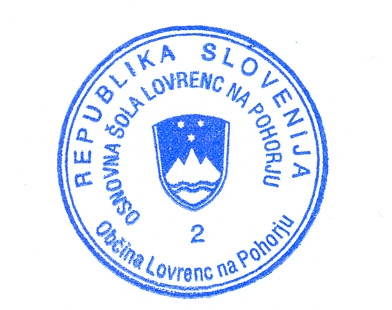 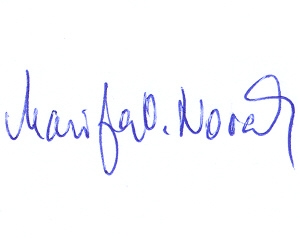 